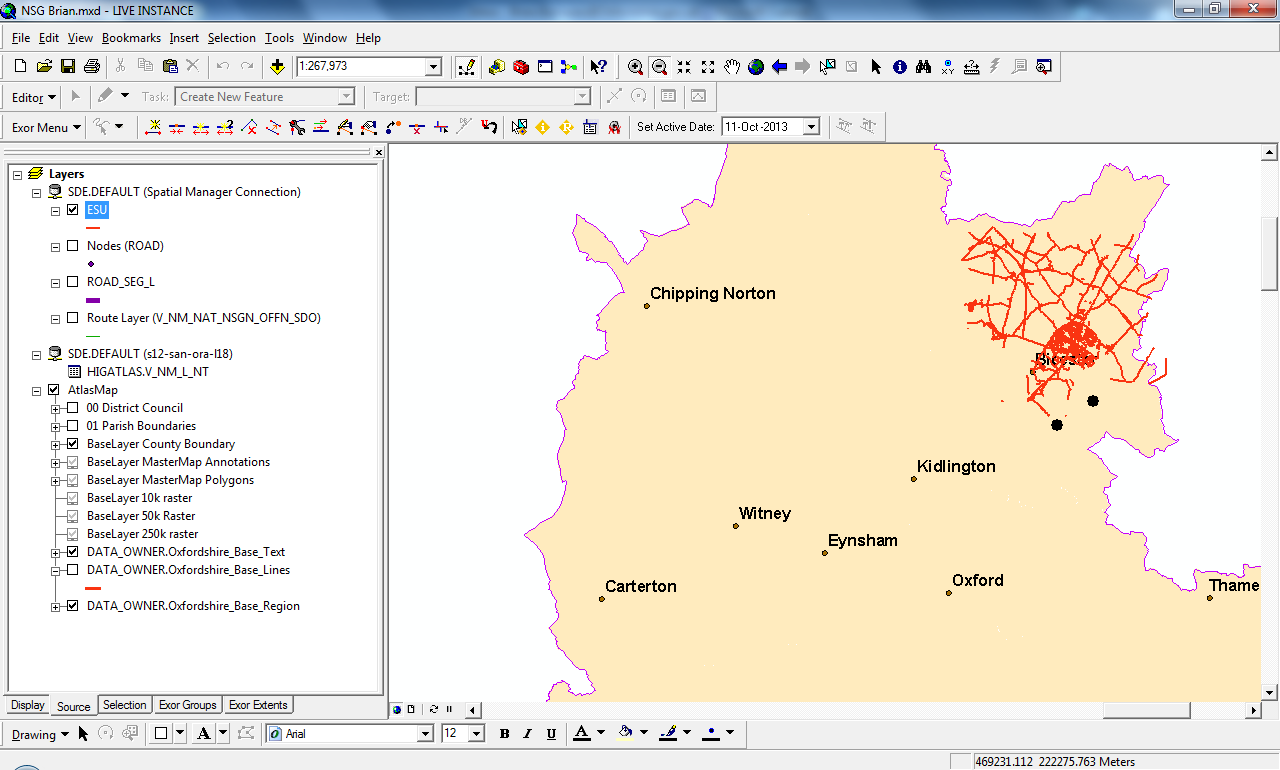 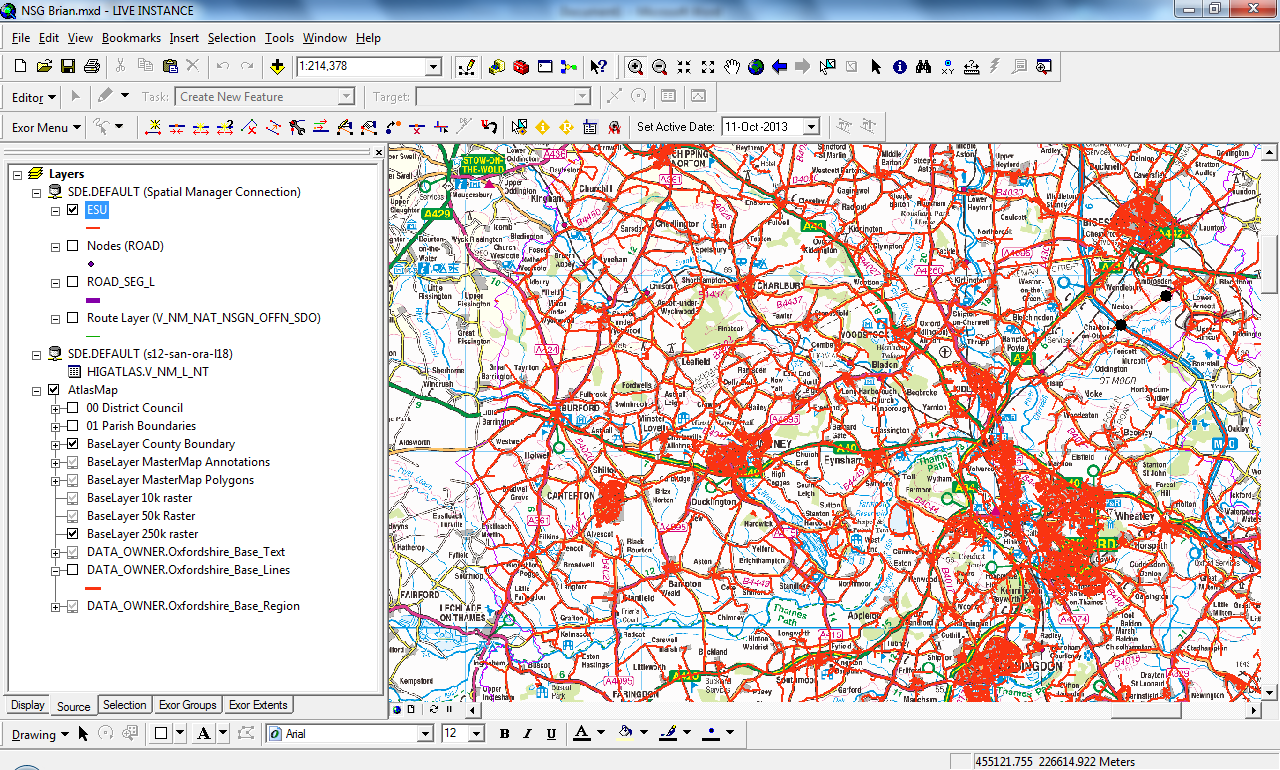 The red line is the NGS layer in question